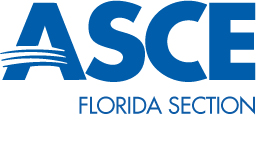 Southwest Branch, FL  34133October 2014- January 2015 
Quarterly ReportRecent Activities:October 2014 - ASCE/FES Annual Golf Scramble to benefit the FGCU Engineering scholarship funds is at Stoneybrook Golf Club in Estero. This was again one of our most popular and successful events for the SWFL branch.January 2015 – ASCE/FES New Year’s Social ringing in the New Year at the Fort Myers Brewing Company! Members were given a tour of the brewery and discussion on the challenges that the owners faced in the zoning/permitting process.January 2015 – ASCE monthly meeting at Famous Dave’s. Nikesh Patel, P.E. with FDOT discussed the new I-75 Direct Connect roadway project.Planned Activities:February 2015 - The 24th Annual Southwest Florida Water Resources Conference is right around the corner!  The topic this year will be "Runoff Rundown," and address storm water management. The conference will take place at Florida Gulf Coast University.
Applications for the SWFL branch scholarship benefiting 3 FGCU students are due by March 3rd. This scholarship will be awarded at the end-of-the-year meeting with FGCU.March 2015 – Monthly meeting at Famous Dave’s. This month’s topic will be on sinkhole remediation at the National Corvette Museum.
